Заявка на участие 
 во II Международном дистанционном многожанровом патриотическом конкурсе 
«ЭХО ВОЙНЫ»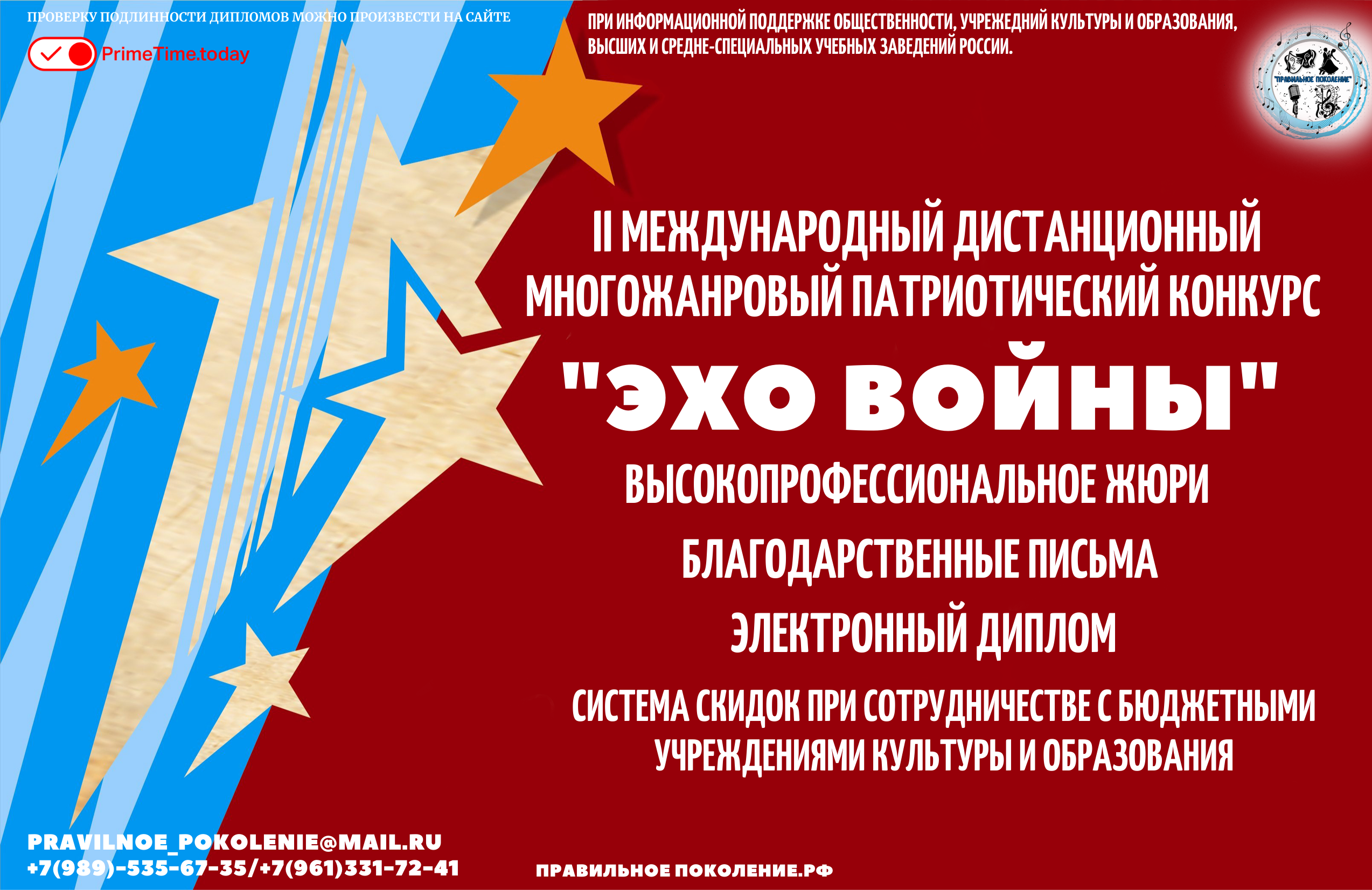 
Заполняя и отправляя данную заявку, 
вы соглашаетесь с общим Положением о конкурсе «ЭХО ВОЙНЫ»
и даёте согласие на обработку персональных данных.ФИО участника, 
Название коллектива:Учреждение, представляющее участника:Номинация:Возрастная группа , категория ( I, II, III, IV, V, VI,VII/ A, B, C, D):Название исполняемой программы 
(Название номера, автор):ФИО педагога и концертмейстера (полностью):Музыкальный инструмент:(только для инструменталистов) Электронная почта, моб. тел. участника или педагога:Ссылка на видеозапись: